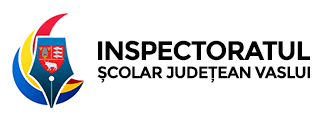 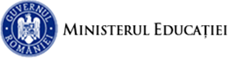 OLIMPIADA DE ISTORIEFAZA LOCALĂ, 17 FEBRUARIE 2024PROGRAM DE DESFĂȘURAREProba scrisă a olimpiadei va începe la ora 10.00;Elevii vor avea  acces în sălile de concurs până la ora 9.30, pe baza carnetului de elev sau a actului de identitate;Subiectele unice, vor fi transmise în centre, la ora 9.00;Durata probei va fi de 3 ore;Evaluatorii sunt rugați, să fie prezenți în centre, la ora 13.30;Evaluarea și afișarea rezultatelor, se va realiza între orele 14,00 – 17,30;Eventualele contestații, se vor depune de către elevi, între orele 17.30 –18.30.Inspector de specialitate,Prof. Gina Cucoș